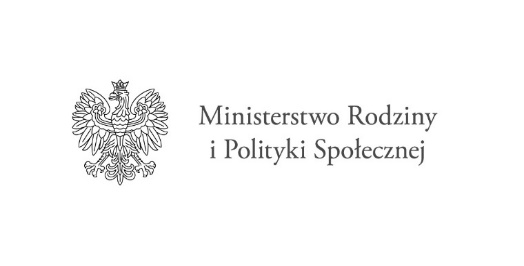         Program „Opieka wytchnieniowa” – edycja 2023      realizowany ze środków Funduszu Solidarnościowego                                             ----------------------------------------------------------------------                                                                                                                               Załącznik Nr 2 do Karty zgłoszenia…………………………………………   Imię i nazwisko uczestnika Programu …………………………………………               Adres zamieszkania  …………………………………………   Imię i nazwisko opiekuna prawnego            (jeśli jest ustanowiony)       …………………………………………               Telefon kontaktowy Oświadczenie o wskazaniu osoby do realizacji usług opieki wytchnieniowejW związku ze zgłoszeniem do Programu „Opieka wytchnieniowa” – edycja 2023, realizowanego przez Powiat Kwidzyński/Powiatowe Centrum Pomocy Rodzinie w Kwidzynie, jako                         □  uczestnik Programu               □  opiekun prawny reprezentujący uczestnika Programu Oświadczam, że do realizacji usług opieki wytchnieniowej wskazuję Panią/Pana:…………………………………………………………………………………………………………………..  Telefon kontaktowy, adres e-mail  ………………………………………………………………………………Oświadczam, że wskazana przeze  mnie  osoba  nie  jest  członkiem  mojej  rodziny,  opiekunem  prawnym  ani  osobą faktycznie ze mną zamieszkującą  (na potrzeby   realizacji   Programu  za  członków  rodziny uczestnika uznaje się wstępnych  lub  zstępnych , małżonka, rodzeństwo, teściów, macochę, ojczyma oraz osobę pozostającą we wspólnym pożyciu, a także osobę pozostającą w stosunku przysposobienia z uczestnikiem Programu). Zgodnie z częścią V, pkt 7 Programu „Opieka wytchnieniowa” – edycja 2023:Usługi opieki wytchnieniowej mogą świadczyć osoby, niebędące członkami rodziny uczestnika: posiadające   dyplom     potwierdzający       uzyskanie     kwalifikacji     w      zawodzie      asystent    osoby niepełnosprawnej1), pielęgniarka lub innym,  zapewniającym   realizację   usługi   opieki  wytchnieniowej  w  zakresie  adekwatnym   do   indywidualnych  potrzeb  osoby  niepełnosprawnej  wynikających  z  karty zgłoszenia,   2)  posiadające  co   najmniej   6  –   miesięczne,     udokumentowane     doświadczenie     w    udzielaniu      bezpośredniej pomocy/opieki osobom niepełnosprawnym,  w  tym   np.  doświadczenie  zawodowe,      udzielanie wsparcia   osobom    niepełnosprawnym  w   formie  wolontariatu itp. 3)   wskazane  przez uczestnika lub jego opiekuna prawnego, pod warunkiem, że osoba wskazana spełnia      przynajmniej jeden z warunków, o których mowa w pkt 1 lub pkt 2. Posiadanie doświadczenia, o którym mowa w pkt 2, może zostać udokumentowane pisemnym oświadczeniem podmiotu, który zlecał udzielanie bezpośredniej pomocy osobom niepełnosprawnym (przez podmiot, który zlecał udzielanie bezpośredniej pomocy osobie niepełnosprawnej, należy również rozumieć osobę fizyczną, która  zleciła   udzielenie  bezpośredniej  pomocy  osobie  niepełnosprawnej lub opiekuna prawnego. Przez zlecenie należy rozumieć, nie tylko umowy cywilnoprawne, ale również umowę o pracę).Jestem świadoma/świadomy odpowiedzialności karnej za złożenie fałszywego oświadczenia.Zgodnie z art. 233 § 1 Kodeksu Karnego – „kto składając zeznania mające służyć za dowód w postępowaniu sądowym lub w innym postępowaniu prowadzonym na podstawie ustawy, zeznaje nieprawdę lub zataja prawdę, podlega karze pozbawienia wolności od 6 miesięcy do lat 8”.                                                           …………………………………………………..                                                           Podpis uczestnika Programu/opiekuna prawnego -------------------------------------------1) Zawód asystenta osoby niepełnosprawnej jest wymieniony w  rozporządzeniu  Ministra Pracy  i  Polityki  Społecznej  z  dnia 7 sierpnia   2014 r. w sprawie klasyfikacji zawodów i specjalności na potrzeby rynku pracy oraz zakresu jej stosowania (Dz. U. z 2018 r. poz. 227   z późn. zm.) 